Sala de Juntas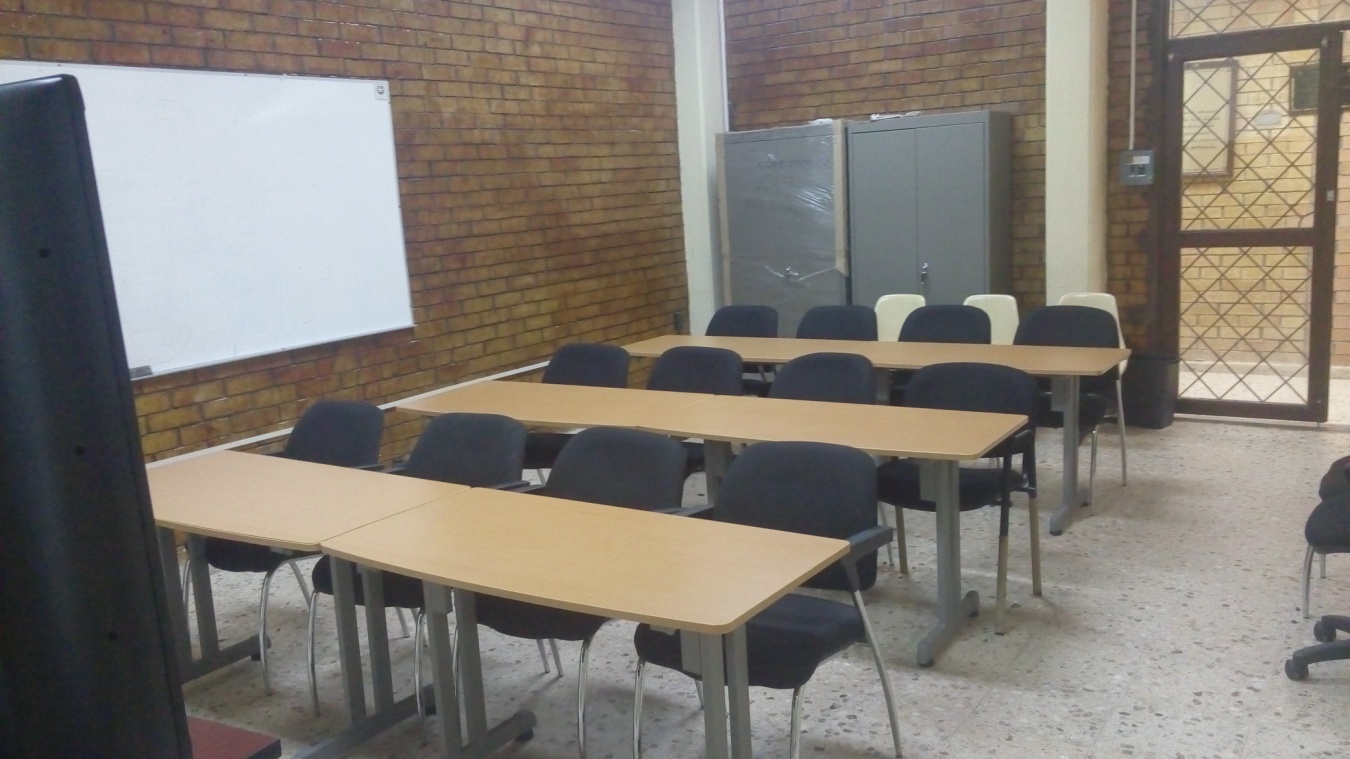 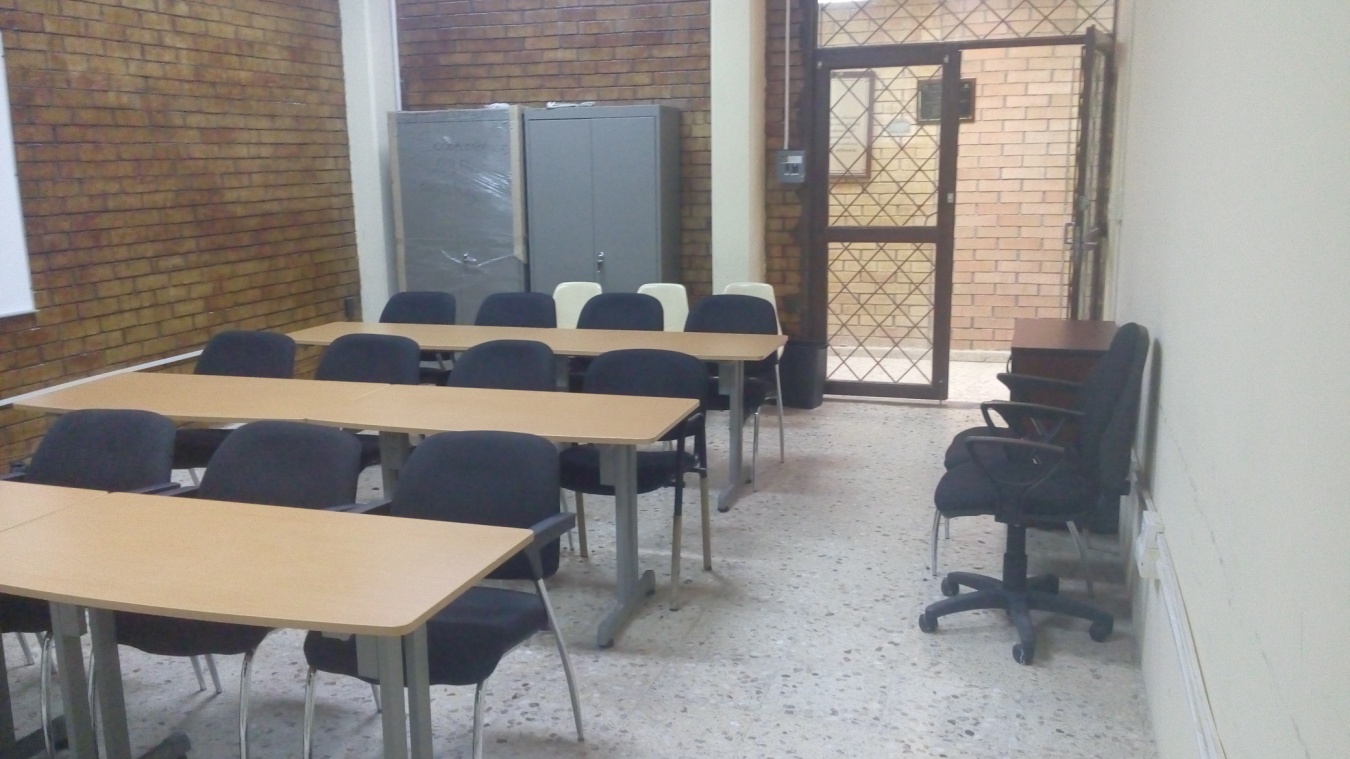 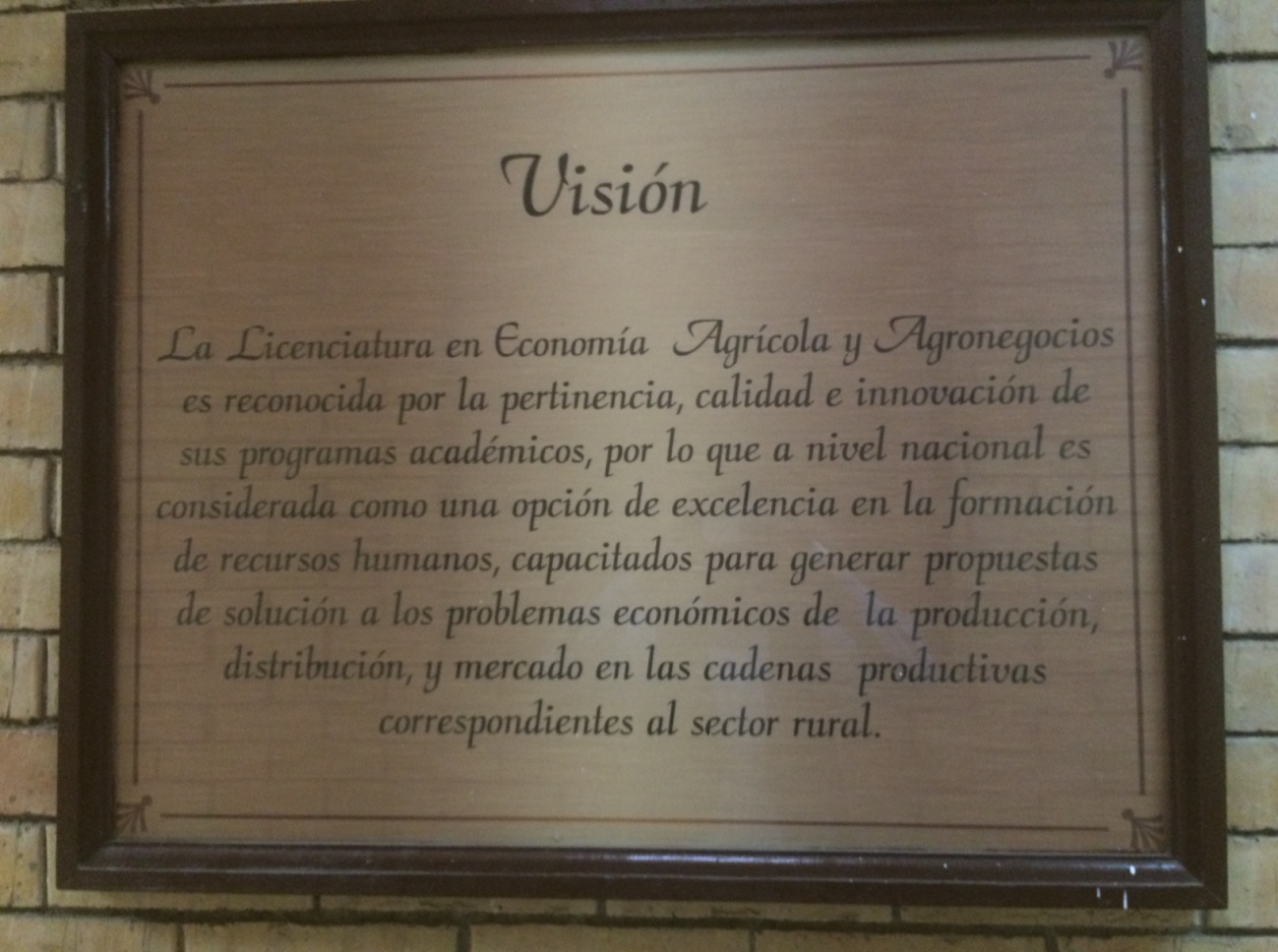 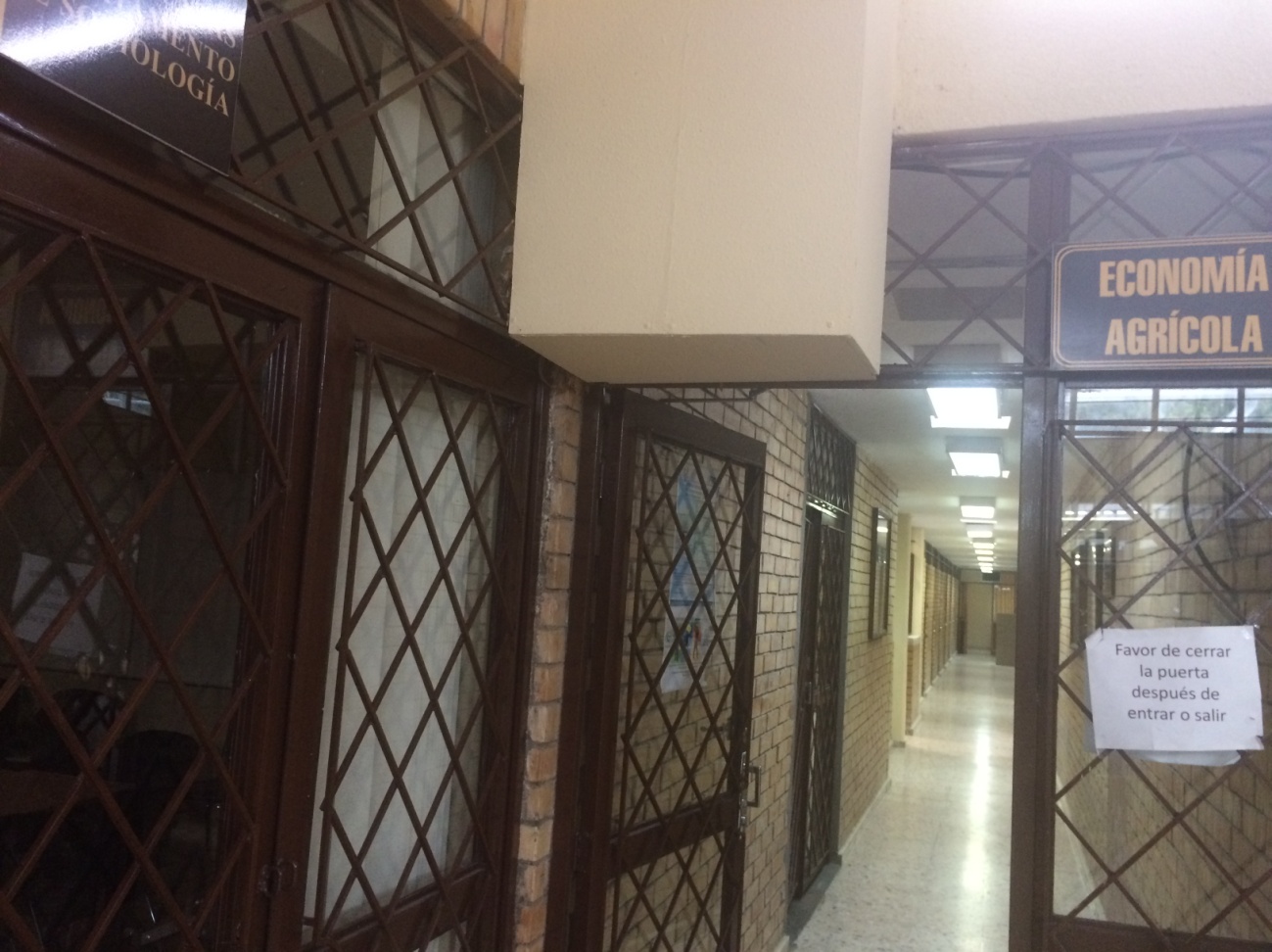 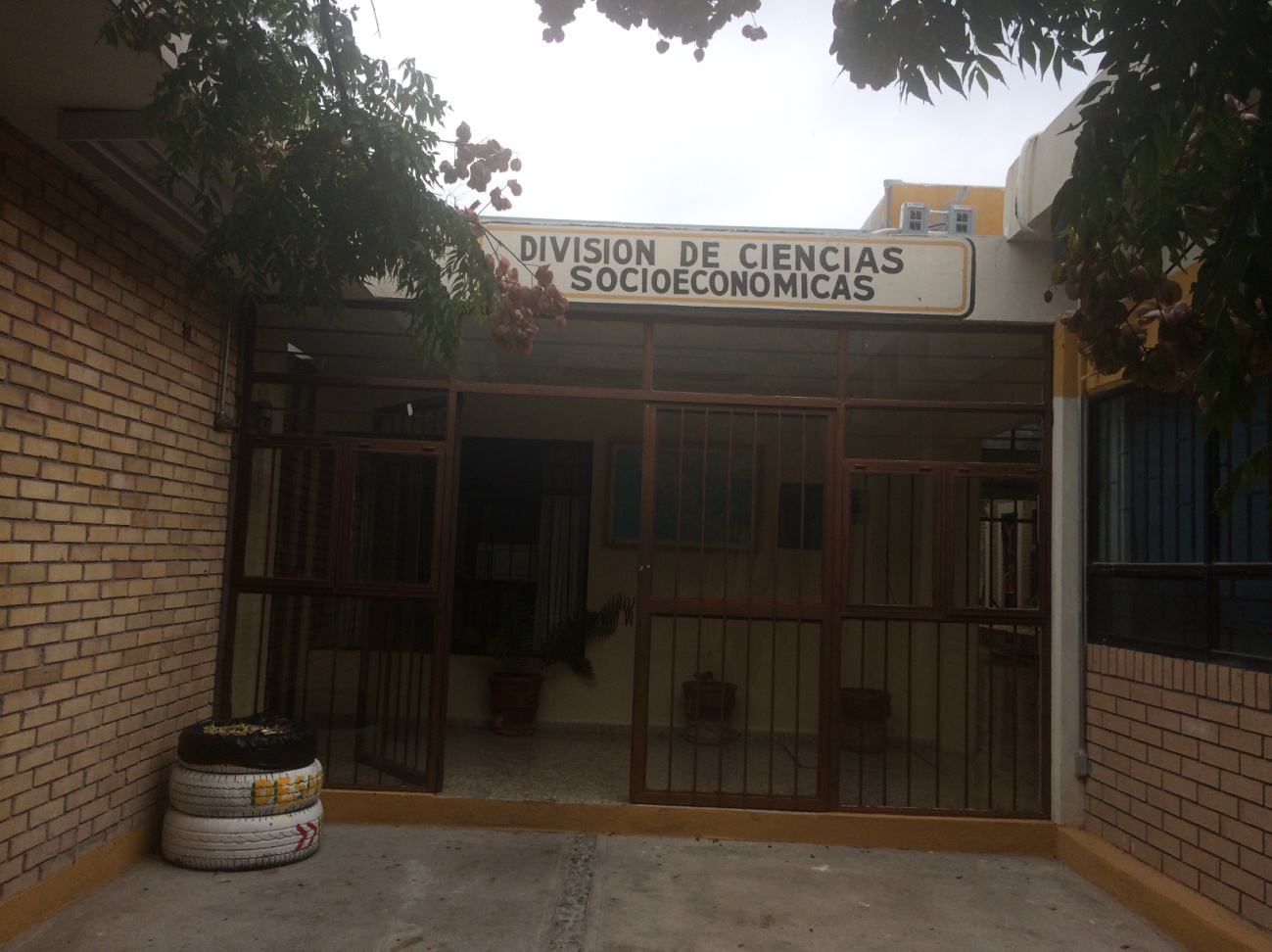 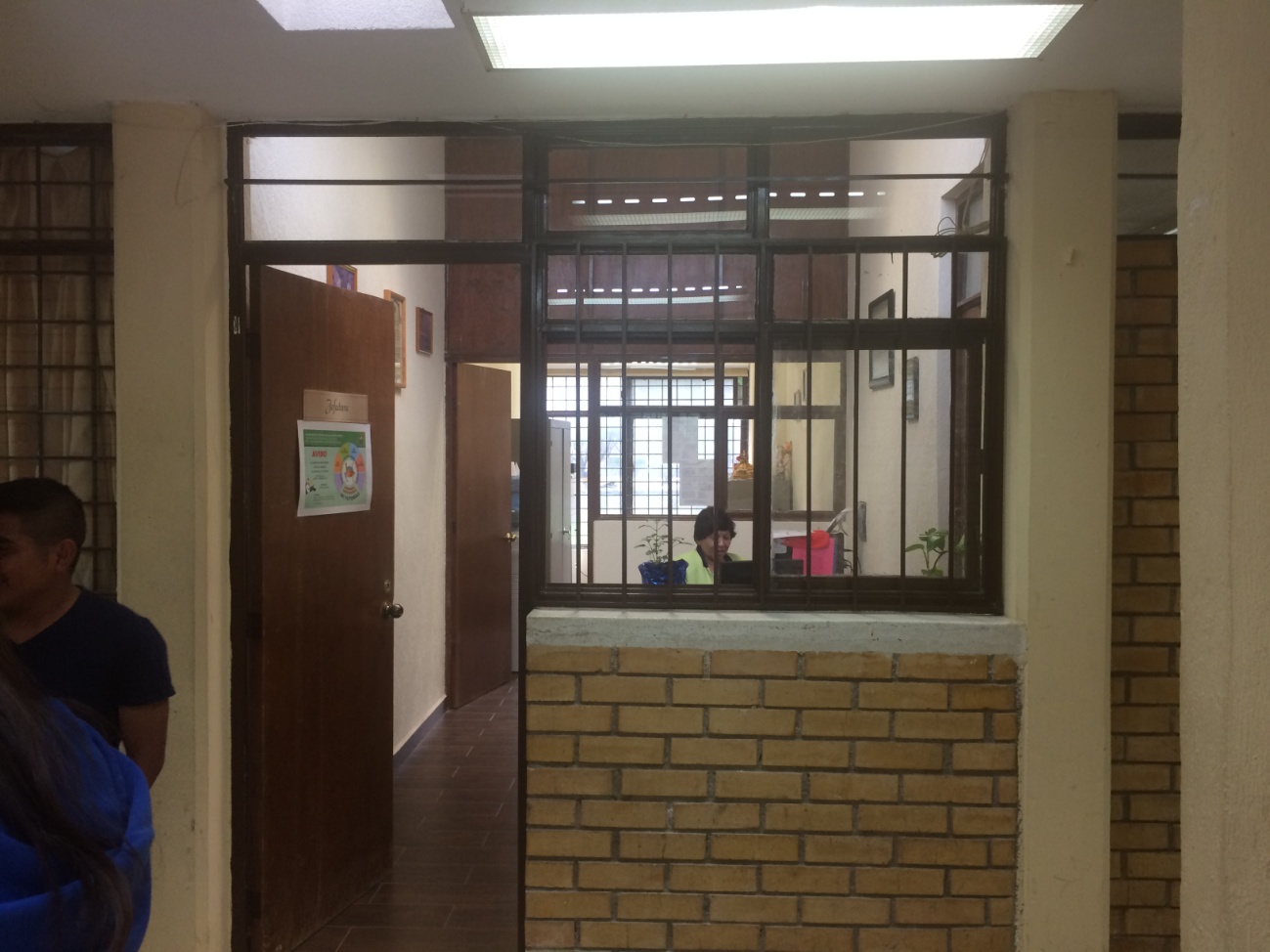 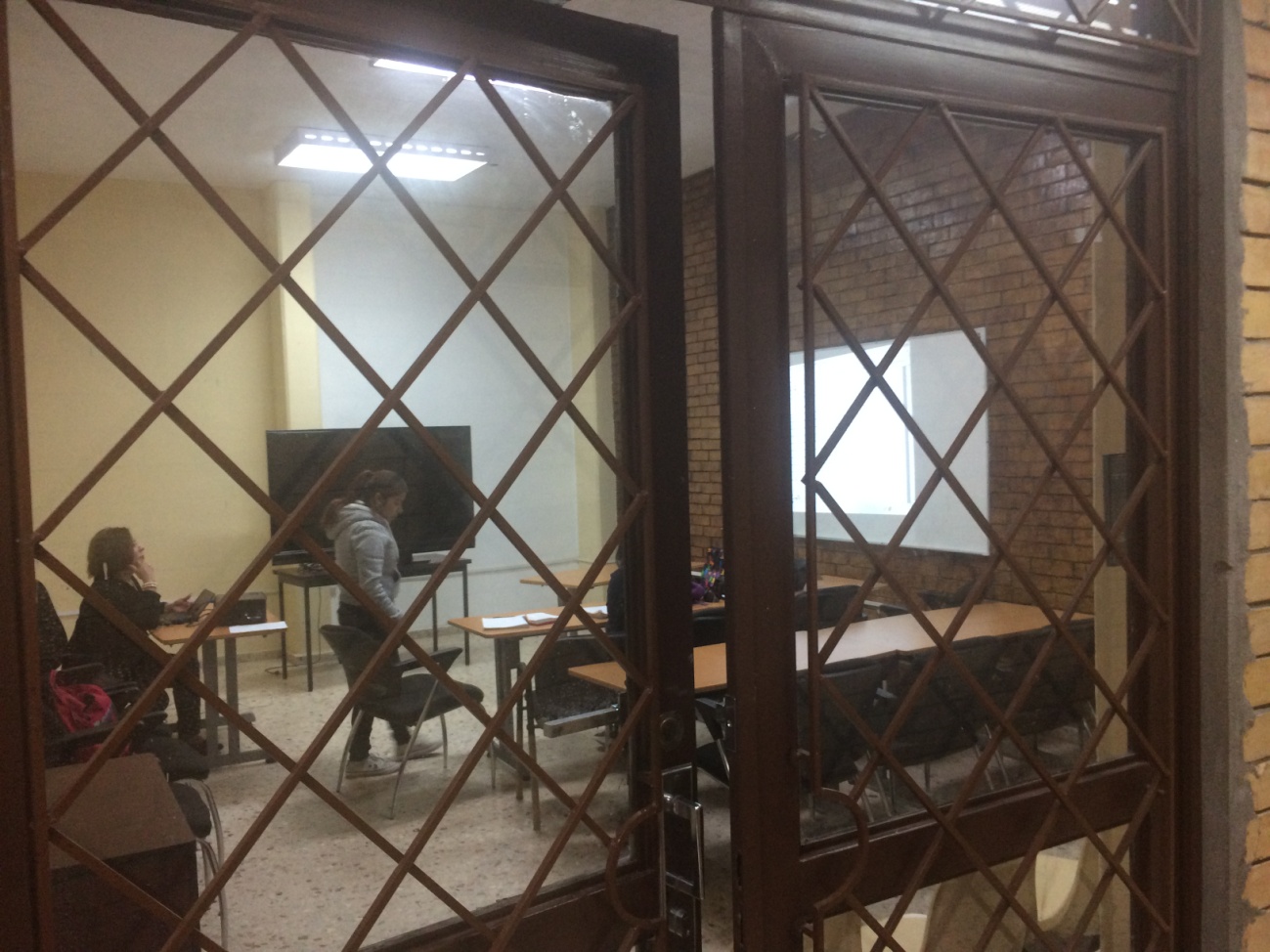 